1. Dopasuj słówka i obrazki.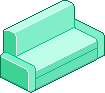 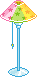 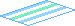 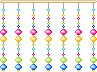 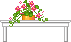 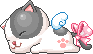 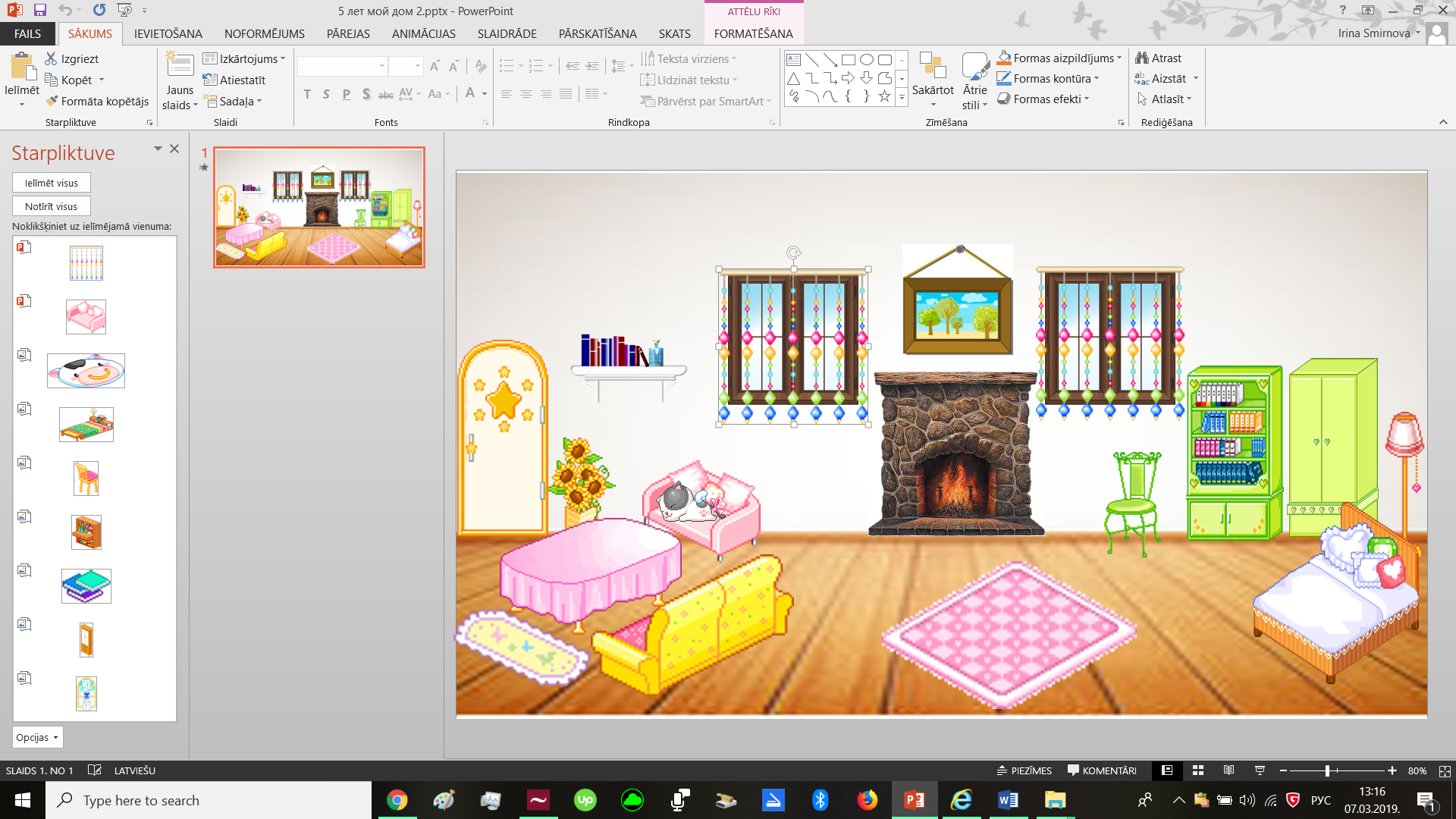 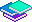 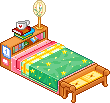 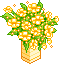 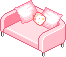 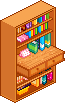 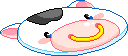 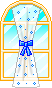 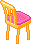 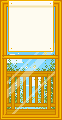 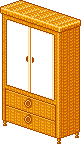 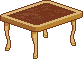 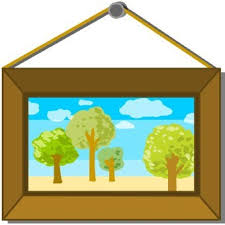 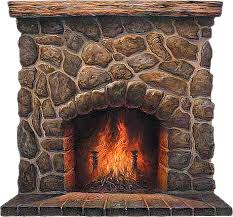 